Словесные игры к теме  «Зимующие птицы».Вспомните: какие птицы бывают? (домашние и дикие) Дикие птицы бывают зимующие и перелетные. Каких зимующих птиц ты знаешь?(воробей, синица, ворона, глухарь, голубь, дятел, сорока, клёст, щегол и др.)Почему они остаются зимовать? Чем они питаются зимой (семечками из шишек, зернышками, ягодами рябины). Как дети и взрослые помогают птицам пережить холодную зиму?Игра «Кто как подает голос?»: ворона – каркает 	воробей –  чирикает		сорока – стрекочет	синица – тинькает	сова – ухает			голубь – воркует Игра «Подбери слова»Одни воробьи к кормушке (что делали?) … (подлетали).Другие воробьи от кормушки (что делали?) … (отлетали).Маленький бойкий воробышек кормушку вокруг(что сделал?) … (облетел).Шустрый маленький воробышек в кормушку (что сделал?) … (залетел).Воробышек зернышко схватил и с кормушки(что сделал?) … (улетел).Игра «Чьи перья?»Перья вороны (чьи?) … вороньиПерья воробья (чьи?) .. воробьиныеПерья голубя (чьи?) … голубиныеНазови ласковоПтица — птичка	.Перо —...Птенец —...		Лапы —...Крыло —...		Хвост —...Клюв —...		Голубь —...Синица —...		Воробей —...Сосчитай до пяти:Зимующая птица, шустрый воробей, легкое перышко (Одна зимующая птица — две зимующие птицы, 3,4,5…)Скажи наоборотЛетят высоко — ...		Лететь быстро — ...Улетать —...			Теплый ветер —...Вылетать из гнезда — ...	Подлетать к озеру —...Дополни предложения словами: высиживают, вылупляются, выкармливают, вьют.Весной птицы гнёзда (что делают?) …Птицы в гнёздах яйца (что делают?) …Из яиц птенцы (что делают?) …Птицы птенцов (что делают?) …О какой птице можно так сказать:Серая, умная, громкоголосая — (ворона)Пёстрая, хищная, большеглазая —  (сова)Шустрая, белобокая, длиннохвостая —  (сорока)    Длинноклювый, пёстрый, красноголовый — (дятел) Маленький, красногрудый, черноголовый —  (снегирь)Маленькие, шумные, коричневые — (воробьи)Желтогрудая, белощёкая, тонкоголосая — (синица)Краснопёрый, чернокрылый, с перекрещивающимся клювом – (клёст)Игра «Скажи одним словом»У сороки белые бока, поэтому ее называют ... (белобокая).У сороки длинный хвост, поэтому ее называют … (длиннохвостая).У синицы грудка желтая,  поэтому ее называют … (желтогрудая).У вороны черные крылья,  поэтому ее называют … (чернокрылая).У дятла длинный клюв, поэтому его называют … (длинноклювый).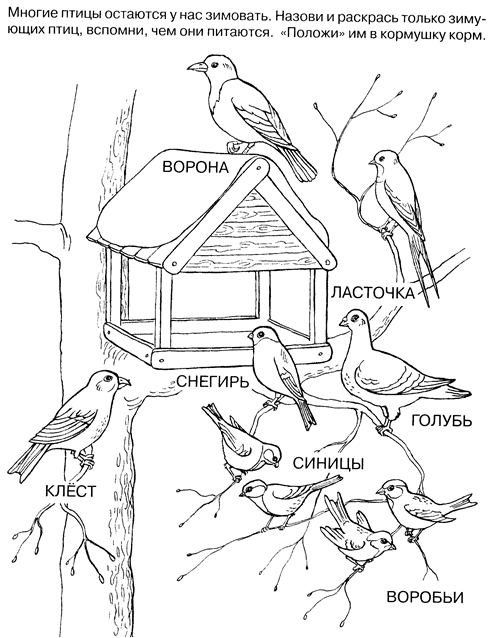 Найди отличия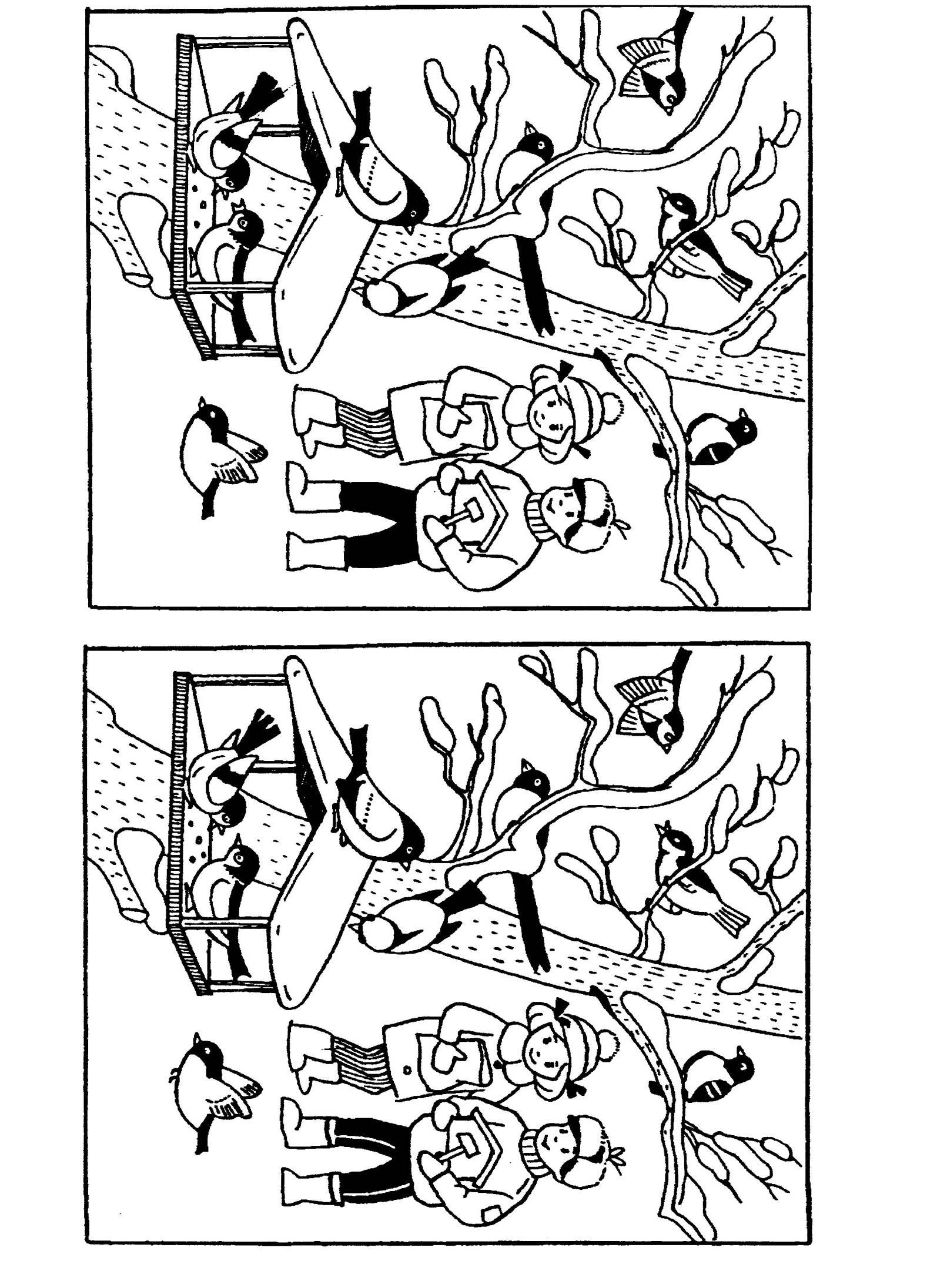 Узнай птицу по силуэту: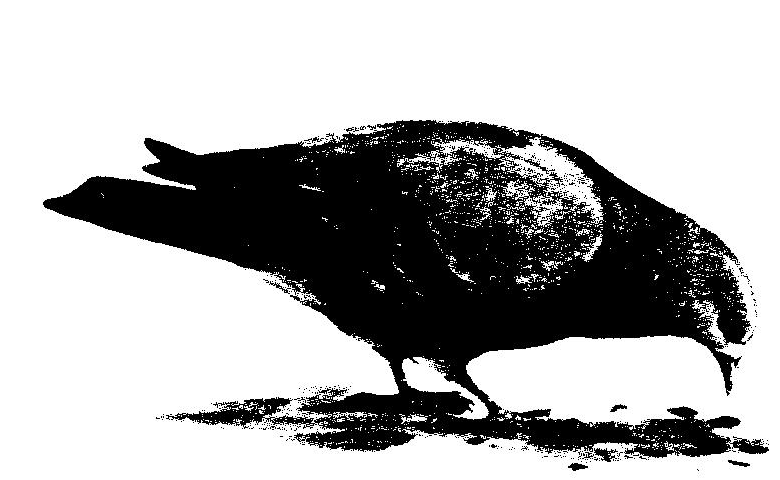 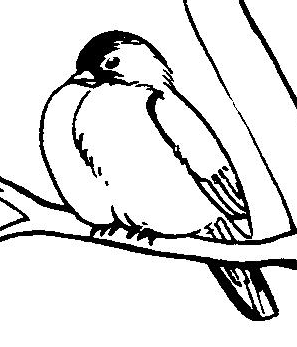 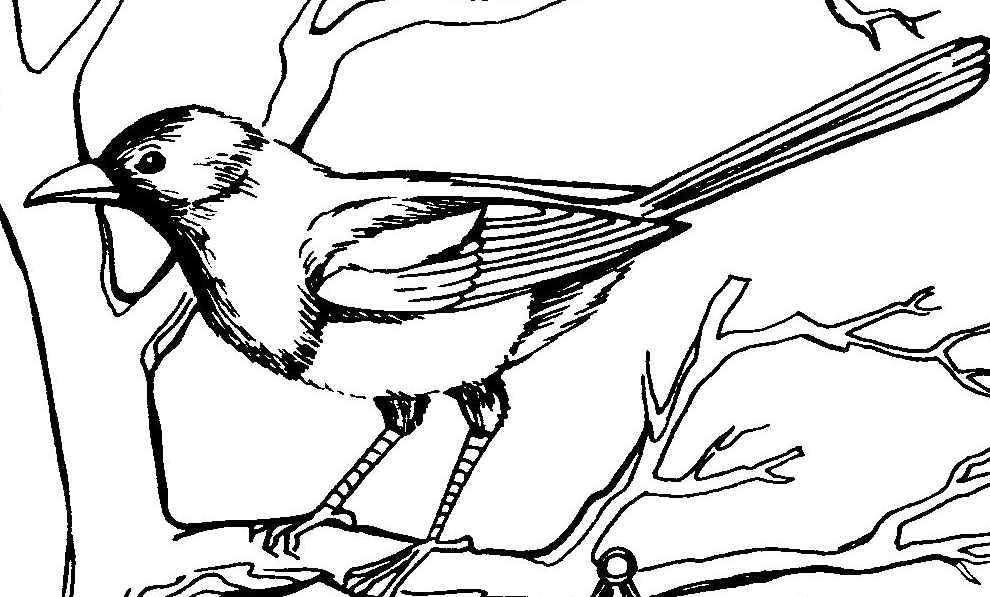 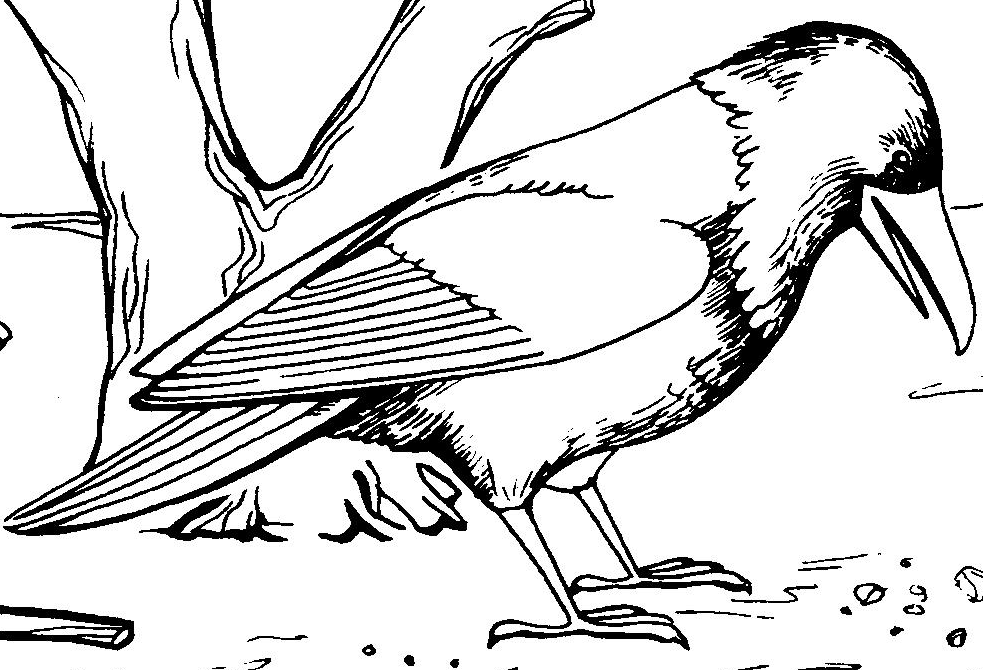 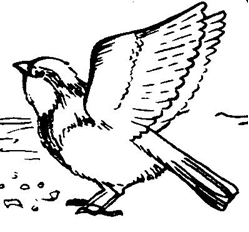 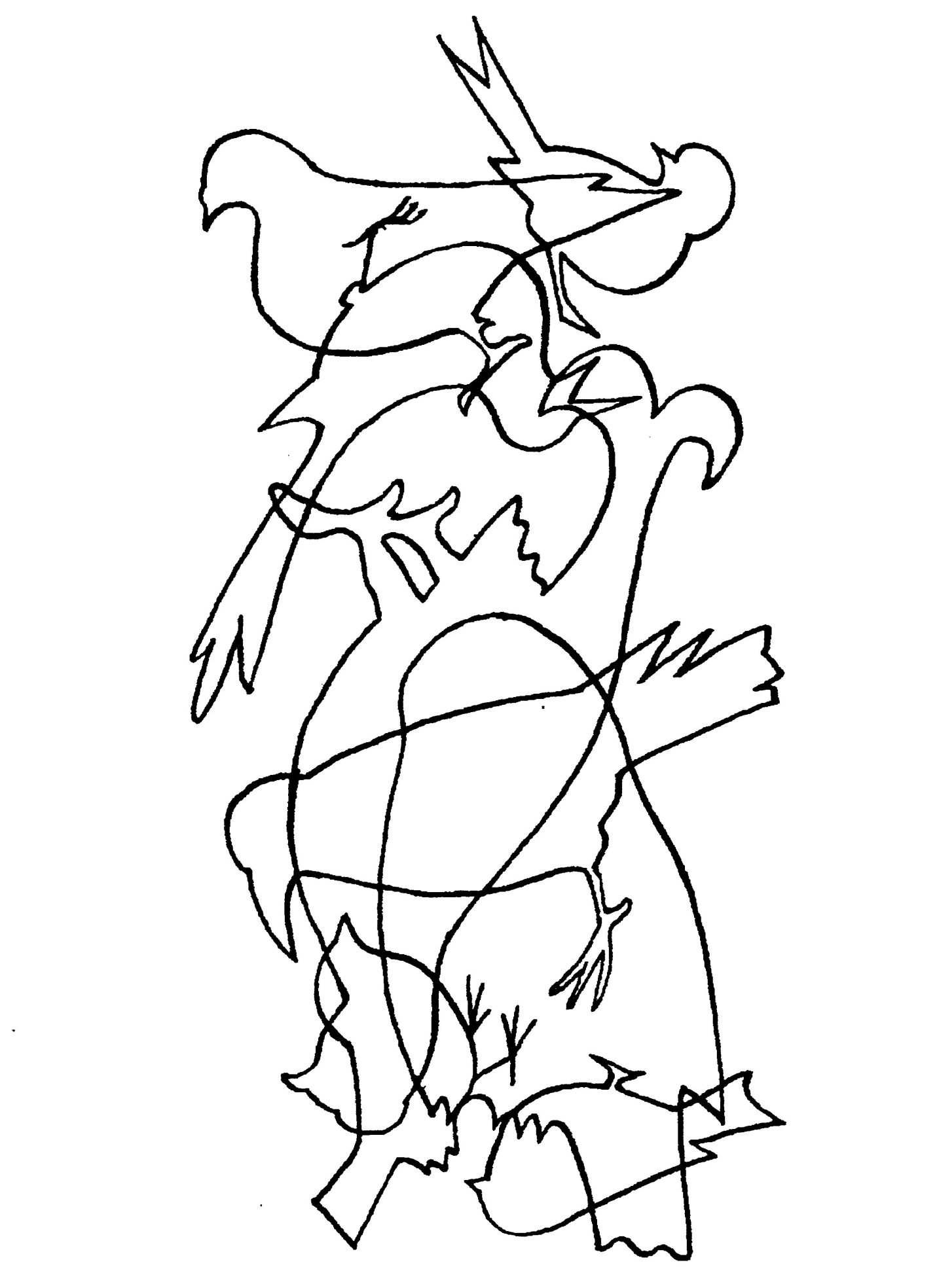 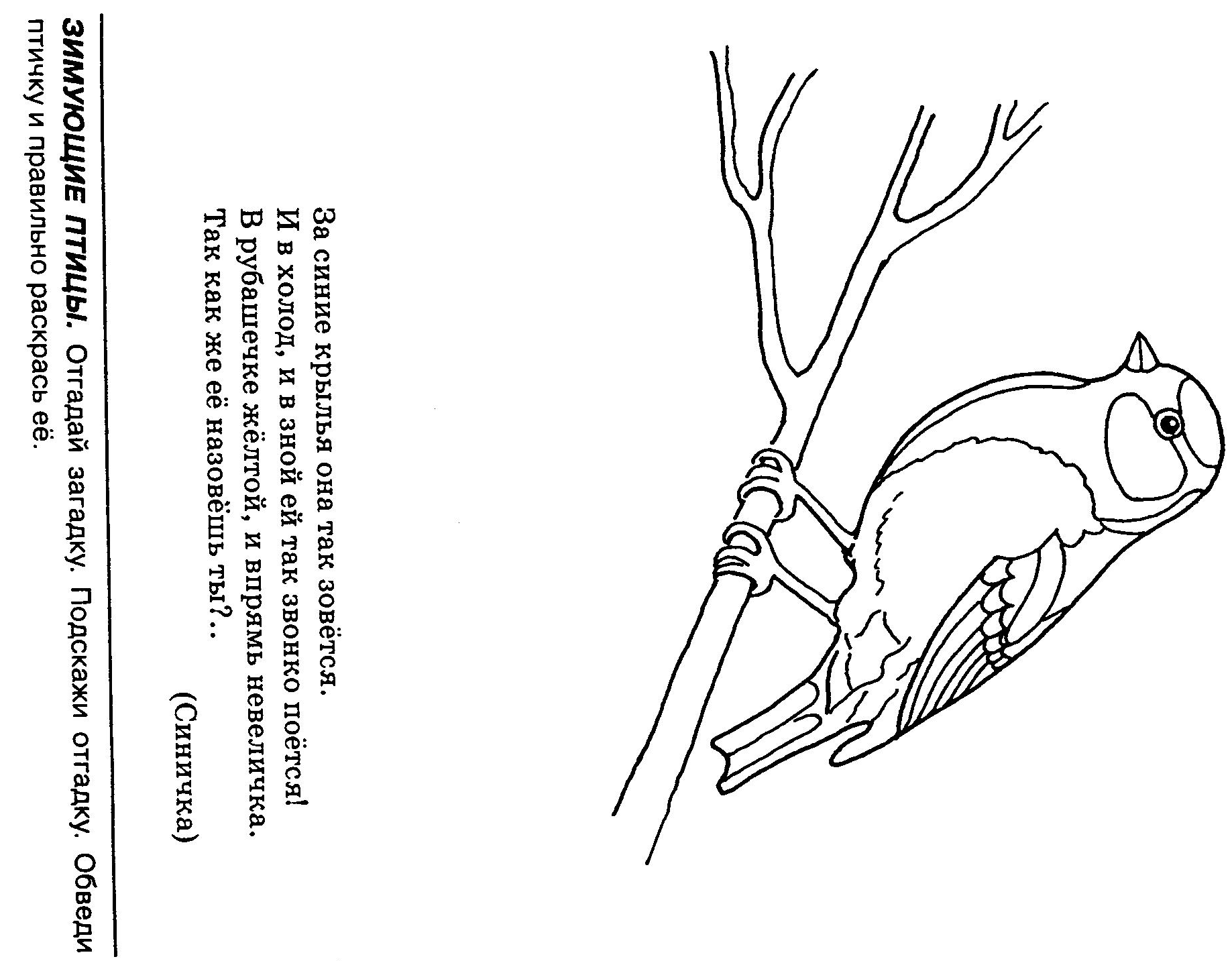 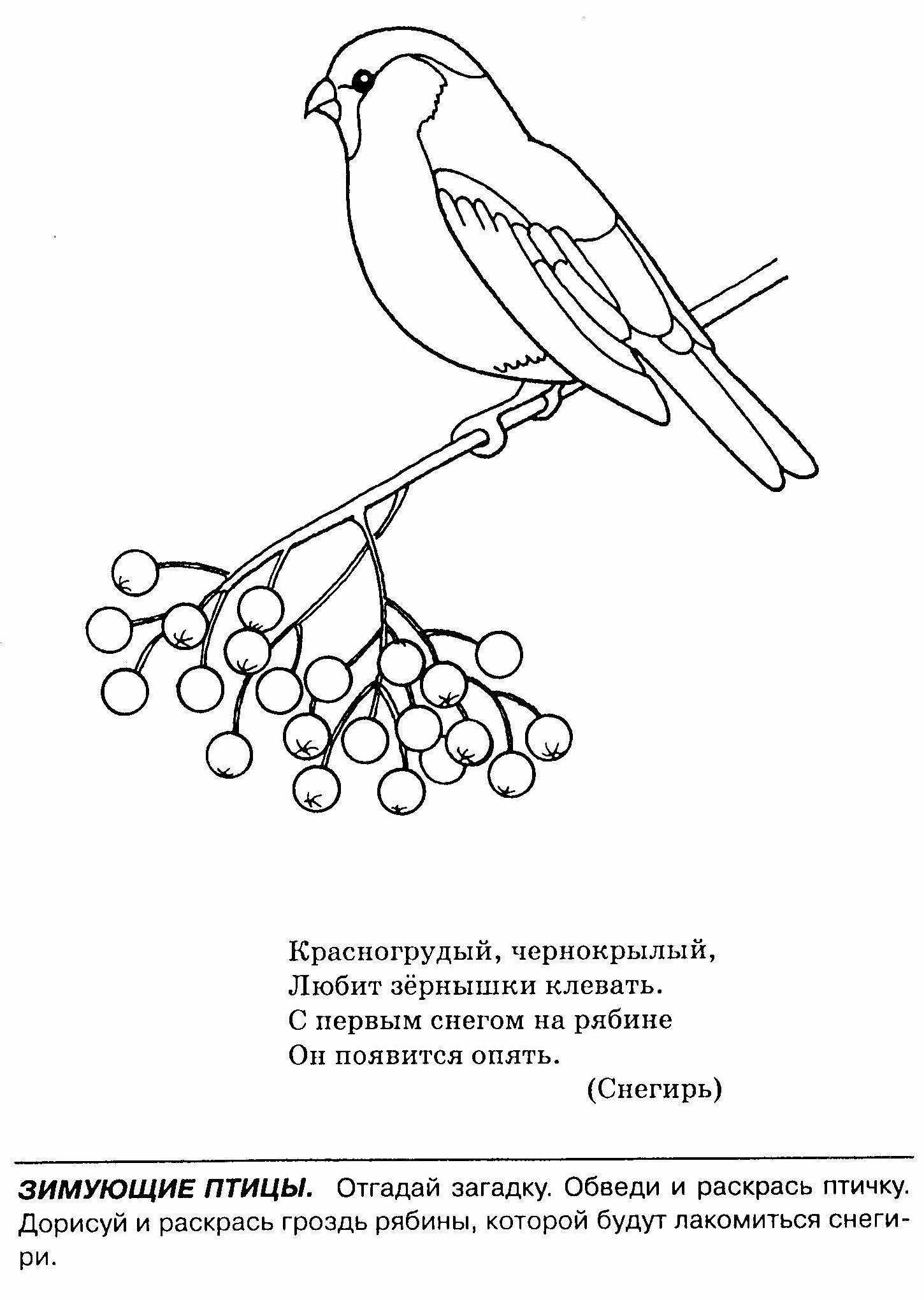 Составь предложения по картинке.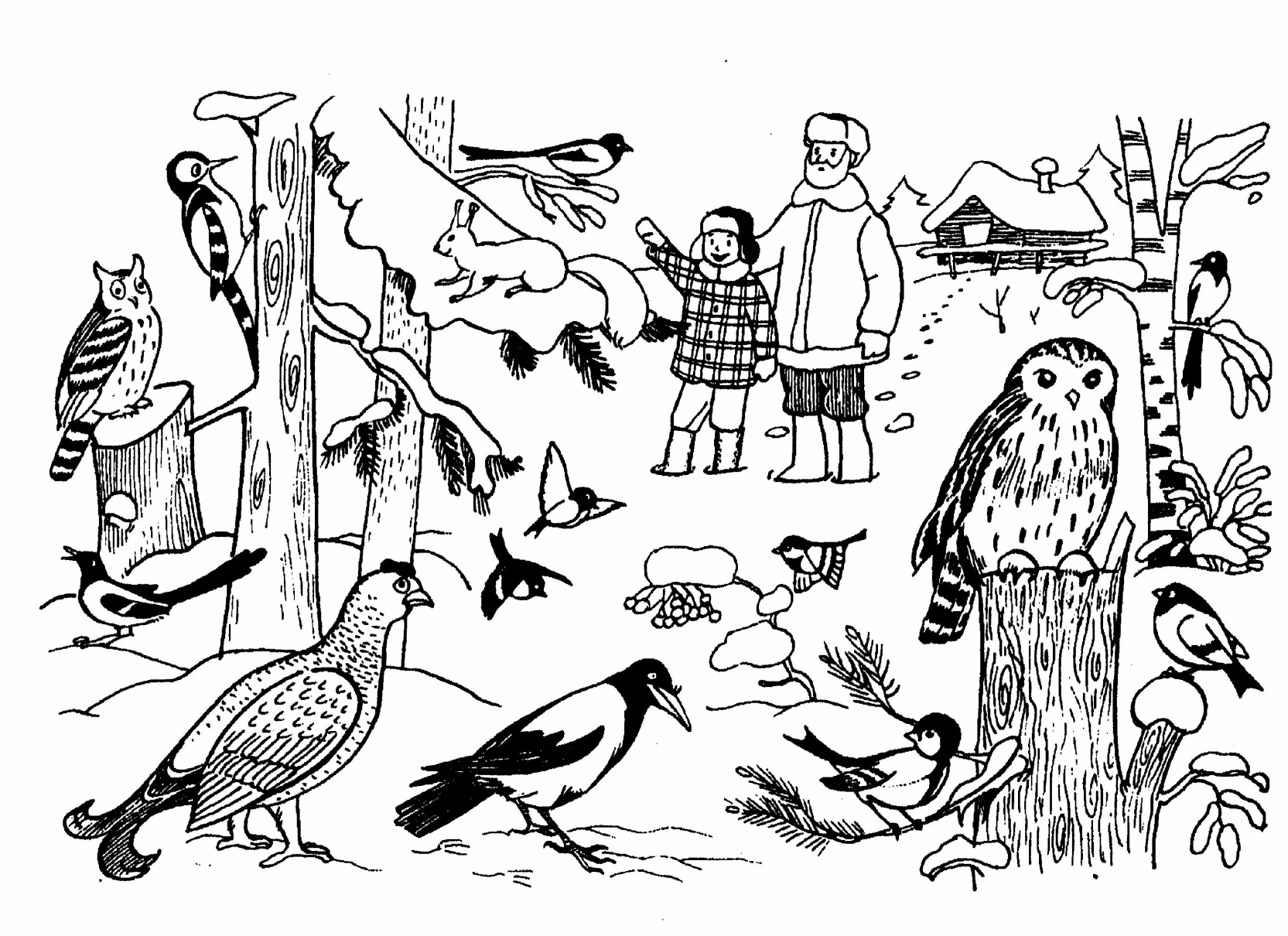 Послушай сказку. Перескажи.Сказка «Как сорока клеста судила»Тишина в лесу. Спит лес под толстым снежным одеялом. Склонили головы березы в белых шапках, согнули под тяжестью снега свои лапы елки. Вдруг — шум, хлопанье крыльев, трескотня. Это сорока-белобока с разлету шлепнулась на ветку елки, тряхнула с нее снег, затрещала, застрекотала. Из-под тяжелой еловой лапы выглянул клест:— Слушай, не шуми, не трещи! Не пугай моих птенцов!— Что? Птенцов? В зимнем лесу? Ты, клест, лесные порядки нарушаешь. Птенцов положено е ной выводить. Эй, птицы, слетайтесь все сюда! Клеста судить будем за нарушение лесных порядков. Первым на зов сороки прилетел красногрудый красавец-снегирь и уселся на ветку рябины.— Что за шум? За что клеста судить? — спросил он.— Да вот, сорока говорит, что я лесные порядки нарушаю, зимой птенцов вывожу.— И холодов не боишься?— Нет. Мы гнездо делаем очень толстое из мелких веточек, утепляем его шерстью, перьями, прячем среди еловых веток. Туда клестиха и откладывает яйца.Тут рядом со снегирем приземлился свиристель.— А вдруг даже в таком теплом гнезде яйца замерзнут? — поинтересовался он.— Нет. Клестиха на них полмесяца сидит, своим теплом согревает.— А как же она питается? — спросила синица, которая давно уже качалась на ветке березы и слушала разговор.— Я ей семена из еловых шишек ношу, почки елки и березы, — сказал клест.— Молодцы клесты! Не страшатся морозов, — включился в разговор дятел, прицепившийся ствол ели. — Я давно за ними наблюдаю. Дружные птицы! И питание у них правильное. Так же любят еловые семена, как и я.Дикие зимующие птицыДикие зимующие птицыДикие зимующие птицы1 занятие2 занятиеРазвитие словаряОбогащение и активизация предметного словаря: птица, польза; названия диких птиц: ворона, дятел, воробей, синица, голубь, снегирь, сорока, синица, клест, тетерев, глухарь, гнездо, птенец, яйцо, корм, кормушка, зернышки, семена, семечки, орешки, ягоды, крошки, крупа.  Части тела: крылья,  клюв, туловище, перья,  хвост,  лапки, когти. Обогащение и активизация словаря глаголов: голосоподача : каркает, чирикает, стрекочет, тинькает, ухает, воркует, токует; передвижение: летает, кружит, скачет, прыгает, ходит, стучит, конопатит. Обогащение и активизация словаря признаков: классификация – зимующие, перелетные; бойкий, шустрый, драчливый, маленький, длиннохвостая, серая, умная, громкоголосая, белобокая, красногрудый, желтогрудая; перекрещивающийся (клюв) , хищная. Притяжательные прилагательные: воробьиный, голубиный, вороний.Обогащение и активизация словаря наречий:  громко, ловко, быстро.Обогащение и активизация предметного словаря: птица, польза; названия диких птиц: ворона, дятел, воробей, синица, голубь, снегирь, сорока, синица, клест, тетерев, глухарь, гнездо, птенец, яйцо, корм, кормушка, зернышки, семена, семечки, орешки, ягоды, крошки, крупа.  Части тела: крылья,  клюв, туловище, перья,  хвост,  лапки, когти. Обогащение и активизация словаря глаголов: голосоподача : каркает, чирикает, стрекочет, тинькает, ухает, воркует, токует; передвижение: летает, кружит, скачет, прыгает, ходит, стучит, конопатит. Обогащение и активизация словаря признаков: классификация – зимующие, перелетные; бойкий, шустрый, драчливый, маленький, длиннохвостая, серая, умная, громкоголосая, белобокая, красногрудый, желтогрудая; перекрещивающийся (клюв) , хищная. Притяжательные прилагательные: воробьиный, голубиный, вороний.Обогащение и активизация словаря наречий:  громко, ловко, быстро.Формирование  грамматического строя речи1. Обучение словообразованию:- существительных с помощью уменьшительно-ласкательных суффиксов (птичка, воробышек, воробьишка…) («Назови ласково»)- существительных, обозначающих названия детенышей  («Кто у кого?»: У вороны-воронёнок, у голубя - голубёнок)- прилагательных способом сложения двух основ: белобокая, красногрудый, синекрылая, длиннохвостая, громкоголосая, желтогрудая («Объясни словечко»)- притяжательных прилагательных(«Чей?  Чья? Чьё? Чьи?») (хвост, лапы, туловище: воробьиный, голубиная, вороньи)2. Согласование существительного с прилагательным и числительным «Сосчитай до 5»:1…, 2..,5… (зимующая птица, шустрый воробей, легкое перышко ).1. Словоизменение:- существительных ед. и мн. числа в косвенных падежах («Вижу, думаю, любуюсь»: Я вижу воробья, думаю о воробье, любуюсь воробьем.- существительных в им. и родит. падежах множественного числа («Один-много»: У меня воробей, и у тебя воробей. У нас кто? - воробьи,  Много кого? – воробьёв) То же задание со словами: снегирь, дятел, сорока.2. Согласование прилагательных с существительными («Что не так?» (зимующий птица, лёгкий пёрышко.)3. Словообразование:-сложных прилагательных из 2 основ: длиннохвостая, красногрудый, громкоголосая, желтогрудая, синекрылая («Объясни словечко»).-притяжательные прилагательные («Чей хвост?», «Чьи лапки?»)Развитие связной речиОбучение составлению простого предложения по картинке, обучение распространению простого предложения дополнительными и однородными членами: Воробей клюет. Воробей клюет зернышки. Шустрый воробей клюет рассыпанные зернышки. Обучение пересказу с опорой на сюжетную картинку («Как сорока клеста судила»), развитие планирующей функции речи.Развитие психических функций1. Развитие зрительного внимания, памяти, восприятия «Кто лишний?»2. Развитие логического мышления (дешифровка картинно-графических карточек), «Что не так?» 3. Развитие слухового и вербального внимания и памяти («Запомни, повтори», «Узнай по голосу»)4. Игры – вкладыши. 1. Развитие зрительного восприятия: «Узнай птицу по силуэту, по контуру, по пересекающимся контурам, в условиях «зашумления».2. Развитие зрительного внимания, логического мышления («Четвертый лишний»), отгадывание загадок.3. Развитие мелкой моторики: обводка, штриховка, раскрашивание.4. Ориентировка в пространстве, вверху, внизу, справа, слева.